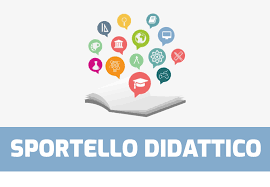 SPORTELLO RECUPEROa.s. 2023/24ALUNNO / A  ………………………………………………………………………………..CLASSE …………………………………………………………………………………………..…..DISCIPLINA/E ……………………………………………………………………………….Firma Genitore…………………………………………………………………………………Firma alunno/a…………………………………………………………………………………